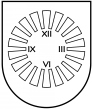 LATVIJAS  REPUBLIKA PRIEKUĻU NOVADA PAŠVALDĪBAReģistrācijas Nr. 90000057511, Cēsu prospekts 5, Priekuļi, Priekuļu pagasts, Priekuļu novads, LV-4126 www.priekuli.lv, tālr. 64107871, e-pasts: dome@priekulunovads.lvLēmumsPriekuļu novada Priekuļu pagastā2020.gada 24.septembrī							 Nr.409								                          (protokols Nr.15, 23.p)Par zemes nomas līguma pagarināšanuPriekuļu novada dome izskata Vārds Uzvārds (turpmāk - Iesniedzējs) 2020.gada 04.septembra iesniegumu, reģistrētu Priekuļu novada pašvaldībā 07.09.2020., reģ.Nr.3.1-5.2/2020-3494, par zemes nomas līguma pagarināšanu par zemes vienības ar kadastra apzīmējumu 4260 006 0219, “Zaļumi”, Liepas pagastā, Priekuļu novadā, 3,15 ha platībā iznomāšanu. Izvērtējot domes rīcībā esošo informāciju, konstatēts, ka:Ar Iesniedzēju par zemes vienības ar kadastra apzīmējumu 4260 006 0219, “Zaļumi”, Liepas pagastā, Priekuļu novadā, 3,15 ha nomu tika noslēgts zemes nomas līgums līdz 2020.gada 31.decembrim.Saskaņā ar 2015.gada 29.janvāra Priekuļu novada domes lēmumu (protokols Nr.1. 11.p.) Iesniedzējam ir atņemtas zemes lietošanas tiesības un zemes vienība ar kadastra apzīmējumu 4260 006 0219 ir piekritīga pašvaldībai.Likuma „Valsts un pašvaldību īpašuma privatizācijas un privatizācijas sertifikātu izmantošanas pabeigšanas likums” 25.panta otrā daļa nosaka “Persona, kurai zemes pastāvīgās lietošanas tiesības izbeidzas šā panta pirmajā daļā minētajos gadījumos vai kurai zemes pastāvīgās lietošanas tiesības izbeigušās saskaņā ar likumu “Par zemes reformas pabeigšanu lauku apvidos", iegūst zemes nomas pirmtiesības uz tās lietošanā bijušo zemi. Zemes nomas līgumu slēdz uz laiku, kas nav mazāks par 10 gadiem, ja vien zemes nomnieks nevēlas noslēgt zemes nomas līgumu uz īsāku termiņu. Ja zemes nomnieks vēlas, zemes nomas līgums tiek pagarināts.”Iesniedzējs, kā bijušais zemes lietotājs, saņem pirmtiesības uz minētā zemes gabala iznomāšanu un zemes nomas līguma pagarināšanu.Saskaņā ar Administratīvo teritoriju un apdzīvoto vietu likuma Pārejas noteikumu 20. punktu pašvaldības, kuru administratīvi teritoriālās reformas ietvaros apvieno, var (..) iznomāt savu nekustamo īpašumu tikai pēc tam, kad saņemts pozitīvs apvienojamo pašvaldību finanšu komisijas lēmums.Amatas novada pašvaldības, Cēsu novada pašvaldības, Līgatnes novada pašvaldības, Pārgaujas novada pašvaldības, Priekuļu novada pašvaldības, Vecpiebalgas novada pašvaldības Finanšu komisija 2020.gada 8.septembrī pieņēmusi lēmumu “Par pašvaldības nekustamo īpašumu iznomāšanu” (protokols Nr.4. 1.p.1.13. apakšpunkts), ar kuru nolemts  atļaut Amatas novada pašvaldībai, Cēsu novada pašvaldībai, Jaunpiebalgas novada pašvaldībai, Līgatnes novada pašvaldībai, Pārgaujas novada pašvaldībai, Priekuļu novada pašvaldībai, Vecpiebalgas novada pašvaldībai iznomāt savu nekustamo īpašumu, par to nepieņemto atsevišķu uz konkrētu gadījumu attiecināmu Finanšu komisijas lēmumu, ja iznomā neizpirkto pilsētu un lauku apvidus zemi.Ministru kabineta 2005.gada 30.augusta noteikumu Nr.644 “Noteikumi par neizpirktās lauku apvidus zemes nomas līguma noslēgšanas un nomas maksas aprēķināšanas kārtību” 7.punkts nosaka, ka nomas līgumā par zemi gada nomas maksa nosakāma 0,5 % apmērā no zemes kadastrālās vērtības.Ņemot vērā iepriekš minēto, pamatojoties uz likuma ”Par pašvaldībām” 14.panta otrās daļas 3.punktu un likuma „Valsts un pašvaldību īpašuma privatizācijas un privatizācijas sertifikātu izmantošanas pabeigšanas likums” 25.panta otro daļu un Ministru kabineta 2005.gada 30.augusta noteikumu Nr.644 “Noteikumi par neizpirktās lauku apvidus zemes nomas līguma noslēgšanas un nomas maksas aprēķināšanas kārtību” 2.punktu un 7.punktu, Tautsaimniecības komitejas 2020.gada 21.septembra lēmumu (protokols Nr.9), atklāti balsojot: PAR –14 (Elīna Stapulone, Aivars Tīdemanis, Aivars Kalnietis, Dace Kalniņa, Juris Sukaruks, Jānis Ročāns, Jānis Mičulis,  Baiba Karlsberga, Mārīte Raudziņa, Normunds Kažoks, Māris Baltiņš, Elīna Krieviņa, Ināra Roce, Sarmīte Orehova), PRET –nav, ATTURAS –nav, Priekuļu novada dome nolemj:Pagarināt zemes nomas līgumu ar Vārds Uzvārds, personas kods -, dzīv. -, par zemes vienības ar kadastra apzīmējumu 4260 006 0219, “Zaļumi”, Liepas pagastā, Priekuļu novadā, 3,15 ha platībā iznomāšanu.Noteikt nomas līguma termiņu līdz 2030.gada 31.decembrim.Nomas maksu noteikt 0,5 % no zemes kadastrālās vērtības gadā.Atbildīgā par lēmuma izpildi nekustamā īpašuma speciāliste L.S.Berovska.Kontrole par lēmuma izpildi Attīstības nodaļas vadītājai V.Lapselei.  Šo lēmumu var pārsūdzēt viena mēneša laikā no tā spēkā stāšanās dienas Administratīvās rajona tiesas attiecīgajā tiesu namā pēc pieteicēja adreses (fiziska persona- pēc deklarētās dzīvesvietas vai nekustamā īpašuma atrašanās vietas, juridiska persona- pēc juridiskās adreses vietas). Saskaņā ar Administratīvā procesa 70.panta pirmo un otro daļu, lēmums stājas spēkā ar brīdi, kad tas paziņots adresātam, sūtot pa pastu – septītajā dienā pēc tā nodošanas pastā.Domes priekšsēdētāja		(paraksts)					Elīna Stapulone